ΠΡΟΚΗΡΥΞΗ ΕΚΔΗΛΩΣΗΣ ΕΝΔΙΑΦΕΡΟΝΤΟΣ ΓΙΑ ΤΗΝ 3ΗΜΕΡΗ                                                  ΕΚΠΑΙΔΕΥΤΙΚΗ  ΕΠΙΣΚΕΨΗ ΤΗΣ   B΄  ΤΑΞΗΣ ΤΟΥ  3ου ΓΕΝΙΚΟΥ ΛΥΚΕΙΟΥ  ΘΗΒΑΣ              Ο Διευθυντής του 3ου Γενικού Λυκείου Θήβας προκηρύσσει εκδήλωση ενδιαφέροντος προς  ταξιδιωτικά γραφεία για την 3ήμερη εκπαιδευτική επίσκεψη της B΄ Τάξης του Σχολείου.ΠΡΟΟΡΙΣΜΟΣ: ΒΟΛΟΣ από Πέμπτη 5-5-2022 έως Σάββατο 7-5-2022 με δύο  (02) διανυκτερεύσεις στην πόλη του Βόλου (05,06 Μαϊου) και μετακινήσεις σύμφωνα με το κατωτέρω πρόγραμμα:1η ΗΜΕΡΑ: ΠΕΜΠΤΗ 5 Μαΐου 2022 08:00: Αναχώρηση από  Θήβα.09:45-10.30: Στάση στη Λαμία για καφέ.  12:30 Άφιξη στον Βόλο –τακτοποίηση στο ξενοδοχείο14:00 Φαγητό στην πόλη16:00 -18:00 Ξεκούραση στο ξενοδοχείο18:30-20:00 Επίσκεψη στο μουσείο Τζόρτζιο ντε Κίρικο21:30: Δείπνο - Επιστροφή στο ξενοδοχείο.2η ΗΜΕΡΑ: ΠΑΡΑΣΚΕΥΗ 6 Μαΐου 202208:00: Αφύπνιση - πρωινό στο ξενοδοχείο.10:00: Αναχώρηση από ξενοδοχείο, επίσκεψη στο μουσείο Θεόφιλου          στην Ανακασιά.11.30: Αναχώρηση για Μακρυνίτσα. Επίσκεψη στο τοπικό μουσείο.13:30:  Φαγητό στη Μακρυνίτσα- περιήγηση στην περιοχή16:00-18:00: Επιστροφή στο ξενοδοχείο. Ανάπαυση.18:00-20:00: Επίσκεψη στο Μουσείο της Πόλης του Βόλου21:30: Δείπνο - Επιστροφή στο ξενοδοχείο.3η ΗΜΕΡΑ: ΣΑΒΒΑΤΟ 7 Μαΐου 202208:00: Αφύπνιση - Πρωινό στο ξενοδοχείο.09:30-10:30: Παράδοση δωματίων- αναχώρηση από το ξενοδοχείο11.00: Επίσκεψη στο εικαστικό πάρκο στην παραλία του  Βόλου13:30: Φαγητό στην πόλη του Βόλου16:00 : Αναχώρηση για τη Θήβα18:00 Στάση στα Καμένα Βούρλα21:30: Άφιξη στη Θήβα.2.  ΠΡΟΒΛΕΠΟΜΕΝΟΣ ΑΡΙΘΜΟΣ ΣΥΜΜΕΤΟΧΟΝΤΩΝ: Είκοσι (20) μαθητές –τριες και τρεις (2) συνοδοί καθηγητές.3.  ΜΕΤΑΦΟΡΙΚΟ ΜΕΣΟ: Τουριστικό Λεωφορείο  4. ΚΑΤΑΛΥΜΑ: Ξενοδοχείο  3 η 4  αστέρων εντός του Βόλου με πρωινό, σε  6 τρίκλινα και 1 δίκλινo δωμάτιo για  τους μαθητές, και μονόκλινα για τους συνοδούς καθηγητές.5. ΛΟΙΠΕΣ ΥΠΗΡΕΣΙΕΣ: Μετακινήσεις με το τουριστικό λεωφορείο στους χώρους των ξεναγήσεων και εκδηλώσεων.  6.  Υποχρεωτική ασφάλιση ευθύνης διοργανωτή σύμφωνα με την κείμενη νομοθεσία.7.  Πρόσθετη ασφάλιση που καλύπτει τα έξοδα σε περίπτωση ατυχήματος ή ασθένειας.8.  Φορολογική και ασφαλιστική ενημερότητα.9.  Ειδικό σήμα λειτουργίας, το οποίο βρίσκεται σε ισχύ.10.  Άδεια εξασκήσεως επαγγέλματος.11. Τελική συνολική τιμή εκδρομής και επιβάρυνση ανά μαθητή ( να συμπεριλαμβάνεται και ο Φ.Π.Α).Οι οικονομικές προσφορές πρέπει να παραδοθούν σε κλειστό φάκελο με επικυρωμένα φωτοαντίγραφα α) της φορολογικής και ασφαλιστικής ενημερότητας β) του ειδικού σήματος λειτουργίας, το οποίο βρίσκεται σε ισχύ και γ) της άδειας εξασκήσεως επαγγέλματος στο 3ο ΓΕΝΙΚΟ ΛΥΚΕΙΟ  ΘΗΒΑΣ (Καποδιστρίου 7 Πυρί Θηβών ,  Τ.Κ. 32200, Τηλ. 2262026150 ), ταχυδρομικώς ή αυτοπροσώπως, το αργότερο μέχρι και Παρασκευή 15/04/2022 και ώρα 12.00                                                                                          Ο Δ/ΝΤΗΣ  3ου ΓΕΛ ΘΗΒΑΣ                                                                                                                                      ΦΙΛΟΣ ΓΕΩΡΓΙΟΣ                                             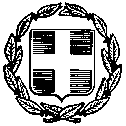 ΕΛΛΗΝΙΚΗ ΔΗΜΟΚΡΑΤΙΑΥΠΟΥΡΓΕΙΟ ΠΑΙΔΕΙΑΣ ΚΑΙΘΡΗΣΚΕΥΜΑΤΩΝ, ΠΟΛΙΤΙΣΜΟΥ ΚΑΙ ΑΘΛΗΤΙΣΜΟΥΠΕΡΙΦΕΡΕΙΑΚΗ ΔΙΕΥΘΥΝΣΗ ΠΡΩΤΟΒΑΘΜΙΑΣ & ΔΕΥΤΕΡΟΒΑΘΜΙΑΣ ΕΚΠΑΙΔΕΥΣΗΣ ΣΤΕΡΕΑΣ ΕΛΛΑΔΑΣ Δ/ΝΣΗ Δ/ΘΜΙΑΣ ΕΚΠ/ΣΗΣ ΒΟΙΩΤΙΑΣΘήβα:      08/04/2022Αρ. Πρωτ.  : 1123ο ΓΕΝΙΚΟ ΛΥΚΕΙΟ ΘΗΒΑΣ3ο ΓΕΝΙΚΟ ΛΥΚΕΙΟ ΘΗΒΑΣΤαχ. Δ/νση : Καποδιστρίου 7 Τ,Κ,- Πόλη:  32200 - ΘΗΒΑe-mail: mail@3lyk-thivas.voi.sch.grΠληροφορίες: ΦΙΛΟΣ ΓΕΩΡΓΙΟΣ                           Τηλέφωνο/FAX: 2262026150